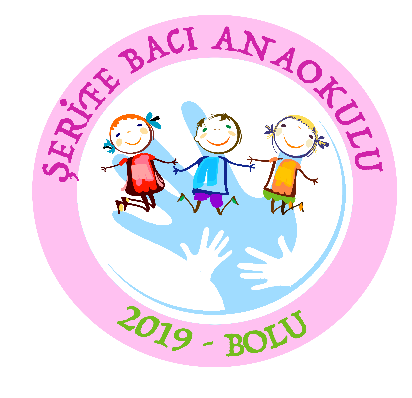                         ŞERİFE BACI ANAOKULU                             2024 MAYIS AYI                            NÖBET ÇİZELGESİTARİHGÜNSABAHÇIÖĞRETMENÖĞLENCİÖĞRETMEN01.05.2024ÇARŞAMBARESMİ TATİL02.05.2024PERŞEMBEMERVE ALTINIŞIKMELEK BAYHANYILDIZ TAŞKIRAN	S.NURAY BOZALİ	03.05.2024CUMAFATİME K. SARIKAYAZEYNEP A. KURNAZ04.05.2024CUMARTESİ05.05.2024PAZAR06.05.2024PAZARTESİCÜLVENT YILMAZNUR KUMRU07.05.2024SALIFATMA ÖZYAMANELİF DEMİRAĞ08.05.2024ÇARŞAMBAMERVE ALTINIŞIKYILDIZ TAŞKIRAN09.05.2024PERŞEMBEMELEK BAYHANS. NURAY BOZALİ10.05.2024CUMAFATİME K. SARIKAYAZEYNEP A. KURNAZ11.05.2024CUMARTESİ12.05.2024PAZAR13.05.2024PAZARTESİCÜLVENT YILMAZNUR KUMRU14.05.2024SALIFATMA ÖZYAMANELİF DEMİRAĞ15.05.2024ÇARŞAMBAMERVE ALTINIŞIKYILDIZ TAŞKIRAN16.05.2024PERŞEMBEMELEK BAYHANS. NURAY BOZALİ17.05.2024CUMAFATİME K. SARIKAYAZEYNEP A. KURNAZ18.05.2024CUMARTESİ19.05.2024PAZAR20.05.2024PAZARTESİCÜLVENT YILMAZNUR KUMRU21.05.2024SALIFATMA ÖZYAMANELİF DEMİRAĞ22.05.2024ÇARŞAMBAMERVE ALTINIŞIKYILDIZ TAŞKIRAN23.05.2024PERŞEMBEMELEK BAYHANS. NURAY BOZALİ24.05.2024CUMAFATİME K. SARIKAYAZEYNEP A. KURNAZ25.05.2024CUMARTESİ26.05.2024PAZAR27.05.2024PAZARTESİCÜLVENT YILMAZNUR KUMRU28.05.2024SALIFATMA ÖZYAMANELİF DEMİRAĞ29.05.2024ÇARŞAMBAMERVE ALTINIŞIKYILDIZ TAŞKIRAN30.05.2024PERŞEMBEMELEK BAYHANS. NURAY BOZALİ31.05.2024CUMAFATİME K. SARIKAYAZEYNEP A. KURNAZ